Infant and Toddler LessonNursery Manual Lesson 22The Book of Mormon Teaches Me About Jesus ChristTeach your child about the amazing book that is The Book of Mormon and how it testifies of Christ!PurposeThe Book of Mormon is such a blessing for us in the latter days!  It is another book of scripture for us to learn from!  Especially to learn about Christ!  This book testifies of Christ!  Teach your child how The Book of Mormon can teach them about Jesus Christ!“Now, we have not been using the Book of Mormon as we should. Our homes are not as strong unless we are using it to bring our children to Christ. … Social, ethical, cultural, or educational converts will not survive under the heat of the day unless their taproots go down to the fullness of the gospel which the Book of Mormon contains”  - Ezra Taft BensonPreparationPull up any links you might need for the lesson – look at the Family Night website for quick linksMark 2nd Nephi 25:26Find pictures of Jesus Blessing the Children, and Baby JesusPrepare for the Activities you want to do.  Prepare Treat ~ Book of Mormon CookiesThe Book of Mormon Teaches Me about Jesus ChristOpening Song ~ Book of Mormon Stories (Primary Hymnbook; Hymn 118)Opening PrayerScripture ~ Open Scriptures to 2nd Nephi 25:26, and read.  To reinforce the idea that goes with the lesson you can say, “The Book of Mormon talks about Jesus Christ!”Scripture Story ~ Stories of Christ in the Book of Mormon.The Book of Mormon teaches us about when Jesus Was born.(Show picture of baby Jesus )The Book of Mormon also talks about how Jesus loved Children(Show picture of Jesus blessing the children)There are lots of stories in the Book of Mormon that Talk about Jesus Christ!(Point to copy of Book of Mormon)Activity ~ Book of Mormon Pictures Before FHE begins find a copy of the Book of Mormon and small pictures of Christ.  Put the pictures of Christ in different pages all throughout the book.  When the activity time comes take out the Book of Mormon and have your child turn the pages and find the pictures.  Talk about each picture, point to the picture and if they are old enough ask, “Who is this?”Coloring Page ~ The Book of Mormon Teaches Me About Jesus ChristClosing Song ~ Search Ponder and Pray (Primary Hymnbook; Hymn 109) Closing PrayerTreat ~ Make some Book of Mormon cookies by making rectangular sugar cookies and decorating them to look like a book!Extra Activities for This Lesson ~1 ~ The Book of Mormon Teaches of Jesus Christ ~ Found on lds.orgA short article from a Friend issue about how Jesus is in the Book of Mormon.  Lots of pictures!  Find the link on the family night website.	2 ~ Book of Mormon Puzzle ~ Found on Sugardoodle.netIt is a puzzle that has 4 pieces to put the book of Mormon Together.  Each pieces has a back side that shows a way the Book of Mormon teaches us about Christ.	3 ~ The Book of Mormon Teaches Me About Jesus Christ Print off the second page of the puzzle found on Sugardoodle.net and have your child color it!  Then fold it to make a little book! 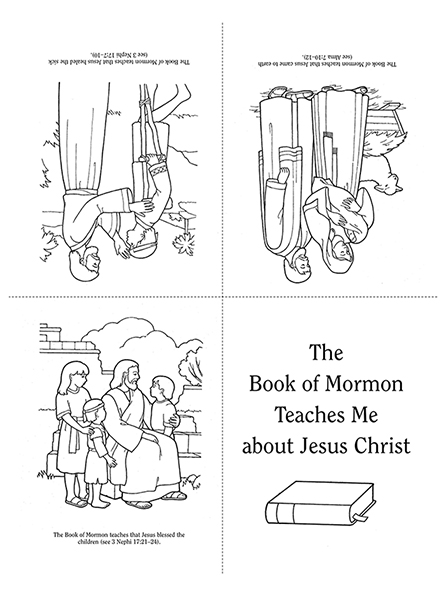 